Министерство образования и науки Российской ФедерацииФедеральное государственное автономное образовательное учреждениевысшего образованияНациональный исследовательский ядерный университет «МИФИ»Саровский физико-технический институт – филиал НИЯУ МИФИФизико-технический факультет Кафедра философии и историиXХV студенческая конференция по гуманитарным и социальным наукамХ студенческая конференция по истории«Ядерный университет и духовное наследие Сарова: знаменательные даты года»24 апреля 2018 г.М.М. Пришвин (1873 – 1954 гг.): к 145-летию.Доклад:студентов группы ТМ17 Д. Савина(руководитель), Е. ЗоринаПреподаватель:кандидат исторических наук, доцентО.В. СавченкоСаров-2018Слайд 1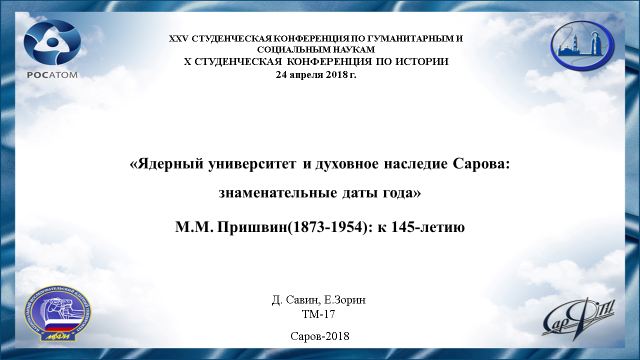 Добрый день. Тема нашего доклада: жизнь и деятельность русского писателя, прозаика и публициста - Михаила Михайловича Пришвина.Слайд  2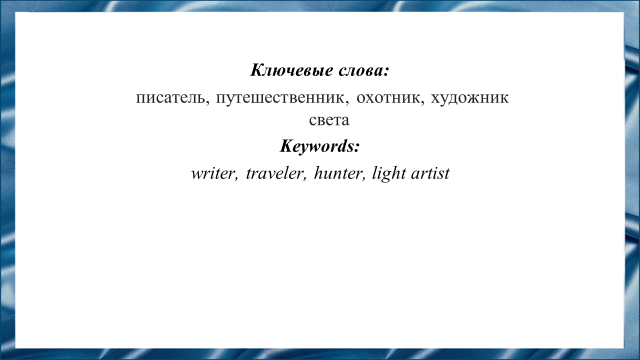 Наш доклад актуален так как в 2018 году отмечается 145-летие со дня рождения М.М. Пришвина. В своём творчестве Михаил Михайлович  исследовал важнейшие вопросы человеческого бытия, размышляя о смысле жизни, религии, о связи человека с природой.Слайд 3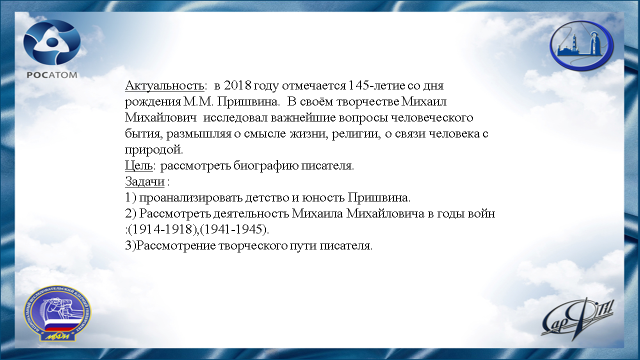 Слайд 4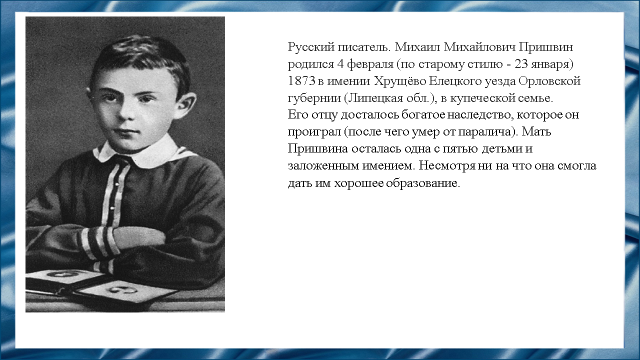 Михаил Михайлович Пришвин родился 4 февраля (по старому стилю - 23 января) 1873 в имении Хрущёво Елецкого уезда Орловской губернии (Липецкая обл.), в купеческой семье.Слайд 5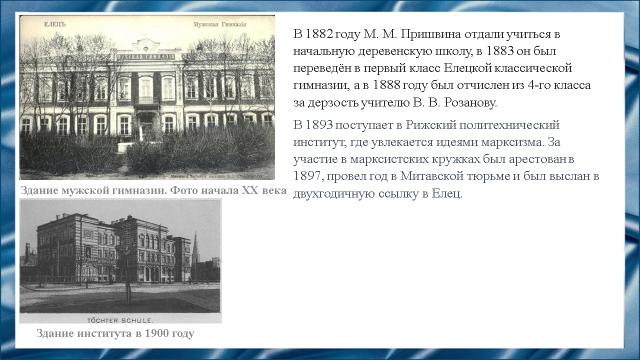 В 1882 году М.М. Пришвина отдали учиться в начальную деревенскую школу, в 1883 он был переведён в первый класс Елецкой классической гимназии.В 1893 поступает в Рижский политехнический институт.Слайд 6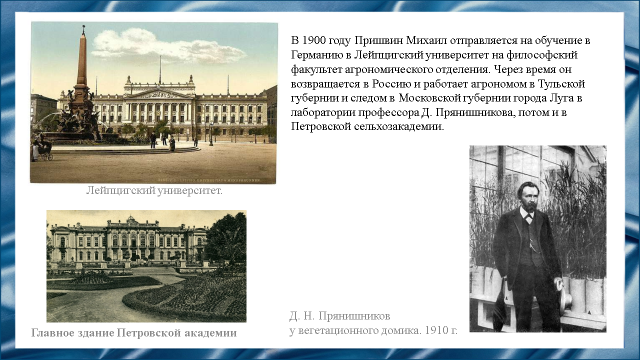 В 1900 году Пришвин Михаил отправляется на обучение в Германию в Лейпцигский университет. Потом возвращается и работает в России.Слайд 7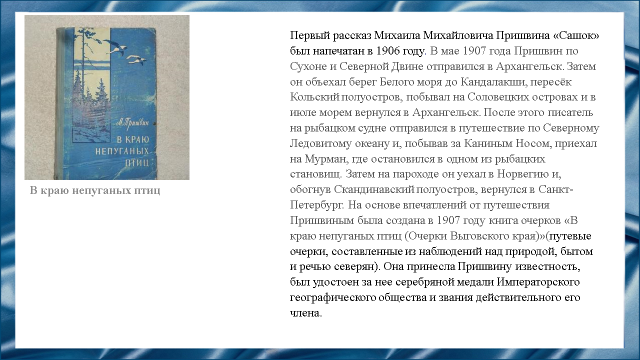 Первый рассказ Михаила Михайловича Пришвина «Сашок» был напечатан в 1906 году. В мае 1907 года отправляется в путешествие. На основе впечатлений от путешествия создана книга «В краю непуганых птиц».Слайд 8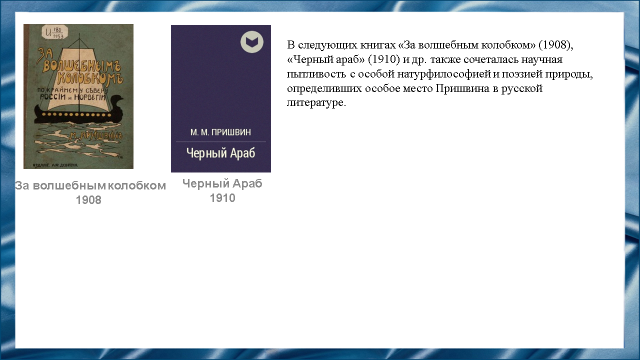 Слайд 9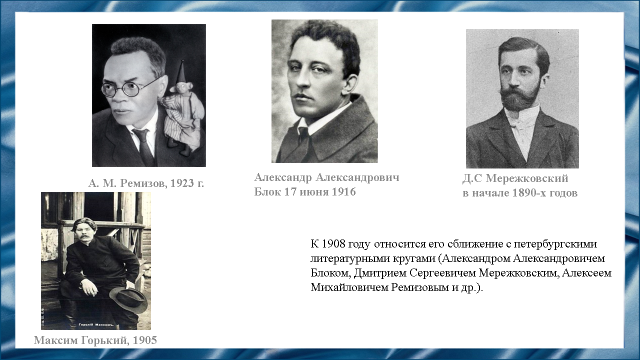 В 1912-1914 годах вышло первое собрание его сочинений в 3-х томах, изданию которого способствовал Максим Горький.Слайд 10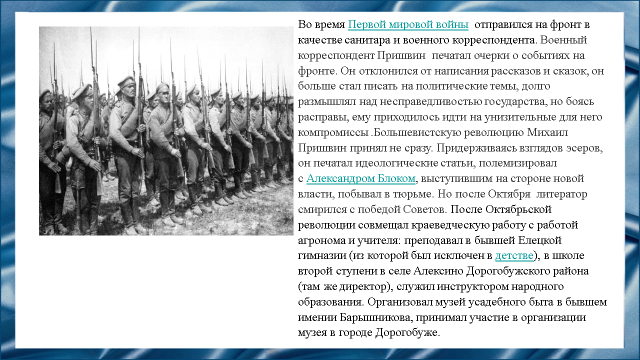 Во время Первой мировой войны был военным корреспондентом и санитаром.После Октябрьской революции совмещал краеведческую работу с работой агронома и учителя: преподавал в бывшей Елецкой гимназии, в школе второй ступени в селе Алексино Дорогобужского района (там же директор), служил инструктором народного образования. Организовал музей усадебного быта в бывшем имении Барышникова, принимал участие в организации музея в городе Дорогобуже.Слайд11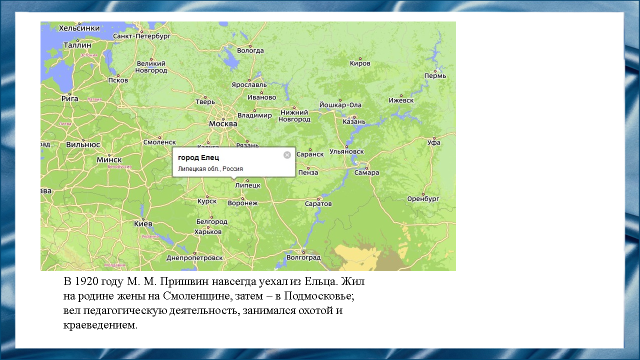 Слайд 12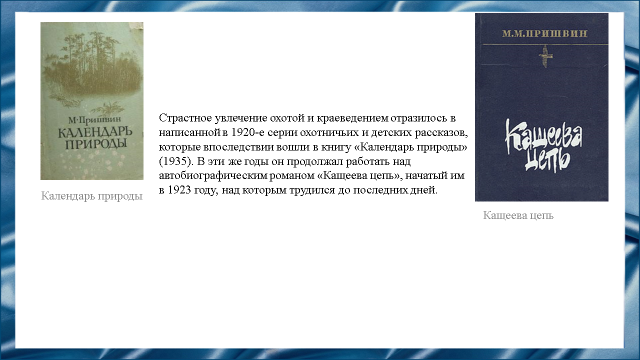 Слайд13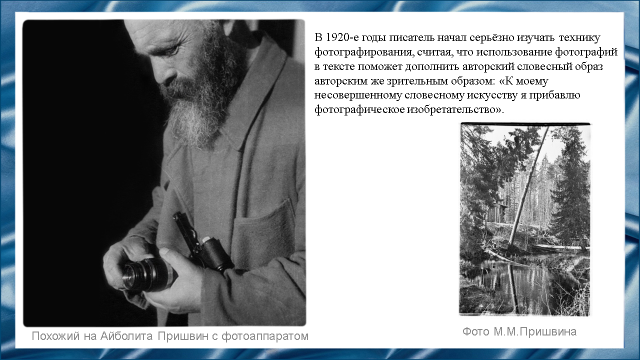 Слайд 14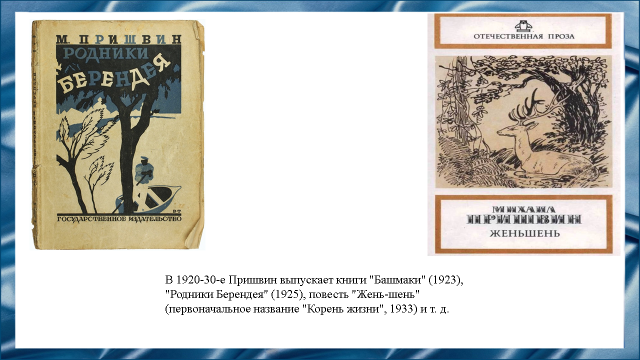 В этих книгах помимо замечательных описаний природы, глубокого проникновения в ее повседневную жизнь и образов простых людей, живущих с ней в одном ритме, важную роль играет сказка, миф. Народно-поэтические истоки не только обогащают художественную ткань и палитру сочинений Пришвина, но и придают повествованию дыхание вневременной мудрости, превращая отдельные образы в многозначные символы.Слайд 15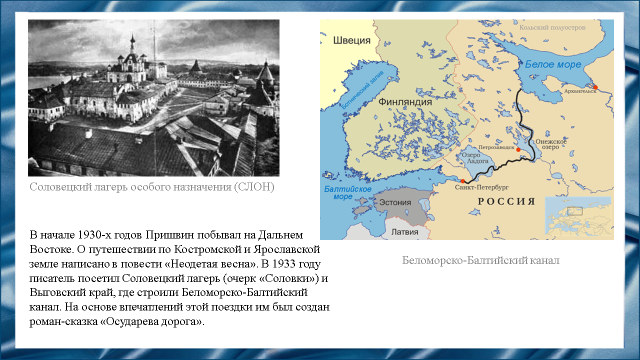 В начале 1930-х годов Пришвин побывал на Дальнем Востоке. В 1933 году писатель посетил Соловецкий лагерь и Выговский край.Слайд 16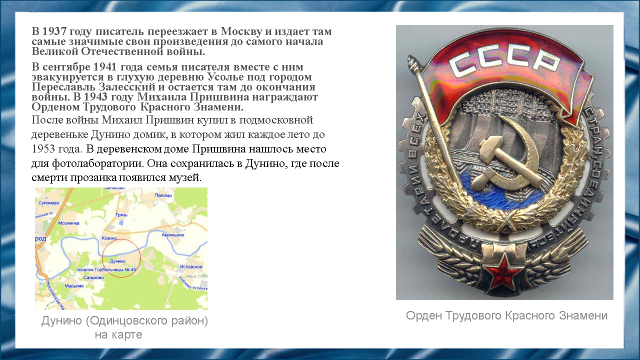 В 1937 году писатель переезжает в Москву. В сентябре 1941 года семья писателя вместе с ним переезжает в глухую деревню Усолье.После войны Михаил Пришвин купил в подмосковной деревеньке Дунино домик.Слайд 17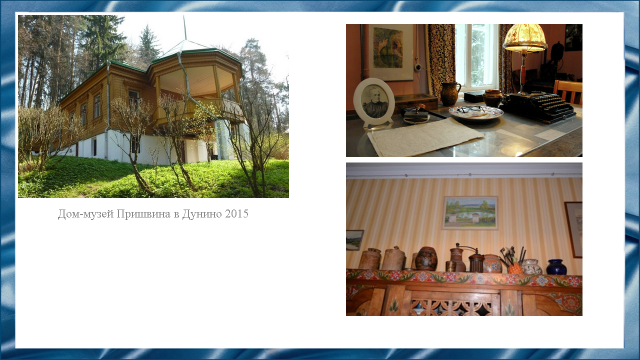 Слайд 18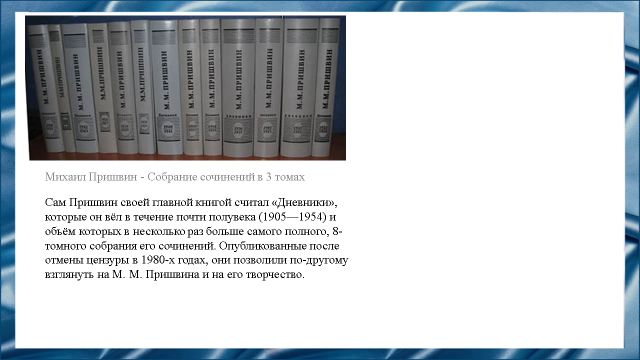 Нельзя не отметить, что в своих дневниках М.М. Пришвин неоднократно говорит, что считает себя коммунистом, считает, что именно коммунизм способен вывести людей и Землю к светлому завтра, ищет этому примеры из жизни. В то же время в последних записях писатель очень сильно тревожится возможной новой войной и возможным ядерным апокалипсисом.Слайд 19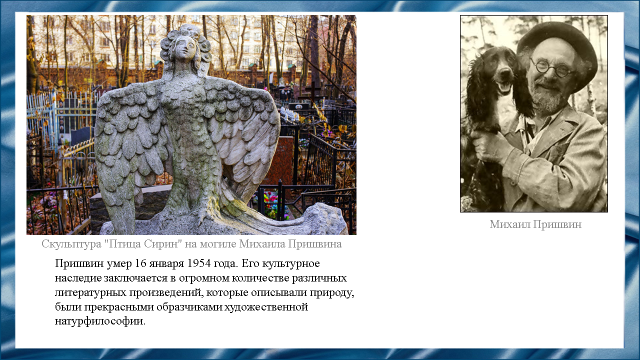 Слайд 20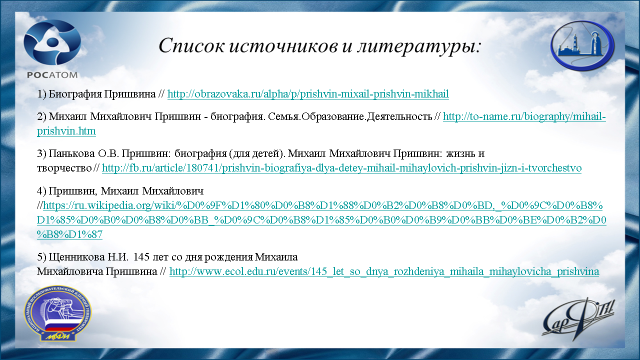 Слайд 21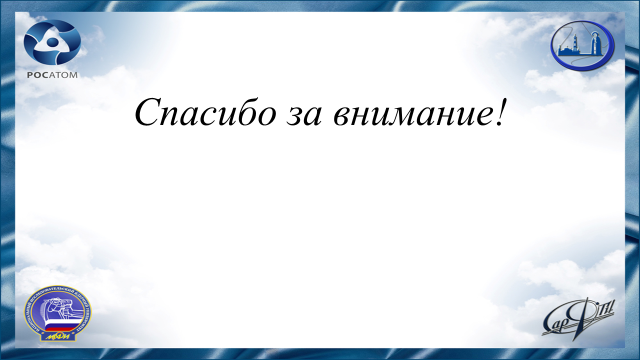 